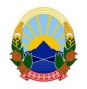    Република Северна Македонија              И З В Р Ш И Т Е Л                                                                 	                        Благоја Каламатиев        именуван за подрачјето на Основниот граѓански суд Скопје и Основниот кривичен суд Скопјетел.тел. 02/2044-554 554  тел.071 221 680                                    		И.бр.3230/2021ЈАВНА ОБЈАВАврз основа на член 48, од Законот за извршување, „Службен весник на Република Северна Македонија“ бр.233/2018Извршителот Благоја Каламатиев од Скопје со седиште на ул.Дебарца бр.25А/1-2 врз основа на барањето за спроведување на извршување од доверителот Даница Јовановска од Скопје и живеалиште на ул.Прашка бр.46,  преку полномошник Адвокат Константин Лошков засновано на извршната исправа Решение I ВПП1 бр.86/20 од 06.07.2021 година на Основен граѓански суд Скопје, против должниците Љиљана Радовиќ од Скопје и живеалиште на Ул.Коста Новаковиќ 18 БЛ.1  3/5 Скопје,  Владимир Јовановски ( како законски наследник на  Алексана Јовановска) од Скопје со и живеалиште на Велика Британија со живеалиште, и Павлина Атанасова од Скопје со и живеалиште на ул.Трифун Хаџијанев бр.2/2-6, и Емилија Георгијевска од Скопје со и живеалиште на бул.Кузман Јосифовски Питу бр.19/6-40, и Елизабета Нацевска (законски наследник на Алексана Јовановска) од Скопје и живеалиште на Вердун, Канада, заради остварување на парично побарување, на ден 15.02.2022 година го 							П О В И К У В А     должник Љиљана Радовиќ од Скопје и живеалиште на Ул.Коста Новаковиќ 18 БЛ.1  3/5, да се јави во канцеларијата на извршителот Благоја Каламатиев од Скопје со седиште на ул.Дебарца бр.25А/1-2 Скопје, заради доставување на Заклучок за усна јавна продажба (врз основа на членовите 179 став (1), 181 став (1) и 182 став (1) од Законот за извршување) од 24.01.2022 година, ВО РОК ОД 1 (еден) ДЕН, сметано од денот на објавувањето на ова јавно повикување во јавното гласило. СЕ ПРЕДУПРЕДУВА должник Љиљана Радовиќ од Скопје и живеалиште на Ул.Коста Новаковиќ, дека ваквиот начин на доставување се смета за уредна достава и дека за негативните последици кои можат да настанат ги сноси самата странка. 	Ова објавување претставува ЈАВНА ОБЈАВА на јавниот повик за прием на писмената.                                                                                                            И З В Р Ш И Т Е Л                Благоја Каламатиев